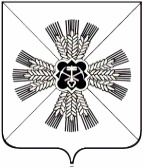 КЕМЕРОВСКАЯ ОБЛАСТЬАДМИНИСТРАЦИЯПРОМЫШЛЕННОВСКОГО МУНИЦИПАЛЬНОГО ОКРУГАПОСТАНОВЛЕНИЕот «25» августа 2022 г. № 1122-Ппгт. ПромышленнаяО внесении изменений в постановление администрации Промышленновского муниципального округа от 27.03.2020 № 589-П                 «Об утверждении правил присвоения, изменения и аннулирования адресов»	В соответствии с постановлением Правительства Российской Федерации от 02.08.2022 № 1371 «О внесении изменений в некоторые акты Правительства Российской Федерации  и признания утратившим силу постановления Правительства Российской Федерации от 17.05.2017 № 578»:Внести изменения в правила присвоения, изменения                                    и аннулирования адресов, утвержденные постановлением администрации Промышленновского муниципального округа от 27.03.2020 № 589-П                 «Об утверждении правил присвоения, изменения и аннулирования адресов» (далее – Правила):Подпункт «в» пункта 21 Правил изложить в следующей редакции: «в) с заключением уполномоченным органом договора                                              о комплексном развитии территории в соответствии с Градостроительным кодексом Российской Федерации;».Разместить настоящее постановление на официальном сайте администрации Промышленновского муниципального округа в сети Интернет, опубликовать в районной газете «Эхо».Контроль за исполнением настоящего постановления возложить                         на заместителя главы Промышленновского муниципального                                                  округа – начальника Управления по жизнеобеспечению и строительству администрации Промышленновского муниципального округа А.А. Зарубина.   Постановление вступает в силу со дня официального опубликования.Исп.: И.А. Карамышева Тел.: 7-47-34                                  ГлаваПромышленновского муниципального округаС.А. Федарюк